О внесении изменений в постановление администрация от 11 декабря 2014 года № 385 о развитии сельского хозяйства и регулировании рынков сельскохозяйственной продукции, сырья и продовольствия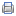 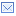 ЛИСТ СОГЛАСОВАНИЯк постановлению администрации Старонижестеблиевского сельского поселения Красноармейского района от _______________ № _________О внесении изменений в постановление администрацииСтаронижестеблиевского сельского поселения Красноармейского районаот 11 декабря 2014 года № 385 «Об утверждении муниципальной  программы "Развитие сельского хозяйства и регулирование рынков сельскохозяйственной продукции, сырья и продовольствия Старонижестеблиевского сельского поселения Красноармейского района»Проект подготовлен и внесен:ПРИЛОЖЕНИЕУТВЕРЖДЕНОпостановлением администрацииСтаронижестеблиевскогосельского поселенияКрасноармейского районаот _____________ № ______ПАСПОРТмуниципальной  программы"Развитие сельского хозяйства и регулирование рынковсельскохозяйственной продукции, сырья и продовольствияСтаронижестеблиевского сельского поселения Красноармейского района"         Замедление экономического роста в сельском хозяйстве, исторически сложившийся низкий уровень развития социальной и инженерной инфраструктуры обусловили обострение социальных проблем села.Основными причинами относительно медленного развития отрасли сельского хозяйства являются:-недостаточно высокие темпы структурно-технологической модернизации отрасли, обновления основных производственных фондов и производства природного экологического потенциала;- финансовая  неустойчивость отрасли, обусловленная нестабильностью рынков сельскохозяйственной продукции, сырья и продовольствия, недостаточном притоком частных инвестиций на развитие отрасли, слабым развитием страхования при производстве сельскохозяйственной продукции;- ограничения доступа сельскохозяйственных товаропроизводителей к финансовым рынкам, материально- техническим и информационным ресурсам;- дефицит квалифицированных кадров, вызванный низким уровнем и качеством жизни в сельской местности.В последние годы в крае продолжают действовать такие негативные процессы, как уменьшение площади орошаемых земель, устойчивое  сокращения гумуса в почве, усиление процессов эрозии, наличие большого количества площадей с сильнокислыми  среднекислыми почвами, интенсивное развитие заболачивания и подтопления земель, ухудшение и сокращение площадей естественных лугов и пастбищ.         Отдельные из указанных негативные процессов, которые приводят к снижению производственного потенциала сельского хозяйства, замечаются на территории Старонижестеблиевского сельского поселения.Сохранение почвенного плодородия земель и его рациональное использование при хозяйственной деятельности имеет огромное значение для сельского хозяйства и экономики края в целом. Состояние почвенного плодородия напрямую связанно с продовольственной безопасностью страны.         В целях сохранения почвенного плодородия и предотвращения дальнейшего развития указанных негативных процессов необходимо проведение комплекса мероприятий.         Рост продуктивности молочного скотоводства зависит от эпизоотического благополучия животноводства и в первую очередь от снижения уровня заболеваемости животных лейкозом крупного рогатого скота, наносящим значительный экономический ущерб.         Экономический ущерб  от заболеваемости животных лейкозом крупного рогатого скота определяется не только финансовыми потерями случаях заболевания, падежа, вынужденного убоя животных и введения ограничений в реализации племенного молодняка, молока и молочных продуктов, но и другими прямыми и косвенными потерями, связанными с ежегодными затратами на приобретение оборудования и реактивов для проведения гематологических и серологических исследований.         Ликвидация лейкоза крупного рогатого скота на территории Старонижестеблиевского сельского поселения Красноармейского района возможна только при комплексном подходе к решению этой проблемы, достаточно финансировании организационно - хозяйственных мероприятий и должном научном обеспечении проводимых мероприятий.         В процессе перехода от административно - командной системы управления к рыночным принципам и реализации мер по подъему аграрной экономики резко возрастет значение информационно-консультационного обеспечения инфраструктуры агропромышленного производства. Всеми без исключения субъектами агропромышленного комплекса необходим оперативный доступ к интересующей их информации, позволяющей обеспечить достижения своих экономических целей. Уровень информационного обеспечения влияет также на активизацию инновационных процессов и ускорения научно-технического прогресса в отрасли.         Во многих странах мира сельскохозяйственные консультативные службы оказываются единственными масштабами организациями, действующими в сельской местности.         Большинство информационно-консультационных центров принимает активное участие в сельскохозяйственной жизни края. Они оказывают консультативные услуги по бухгалтерскому учету, юридическим вопросам, помогают в оформлении документов для получения кредитов в банках и субсидий.         Учитывая вышеперечисленные обстоятельства, создание условий для ускорения темпов роста объемов сельскохозяйственного производства на основе повышения его конкурентно способности становится приоритетным направлением аграрной экономической политики.         Мероприятия программы направлены на обеспечение эпизоотического, ветеринарно-санитарного благополучия территории поселения.1. Цели, задачи и целевые показатели муниципальной программыПрограмма ориентирована на достижение  основной цели:-повышение конкурентоспособности сельскохозяйственной продукции на основе финансовой устойчивости и модернизации сельского хозяйства, а так же на основе ускоренного развития приоритетных подотраслей сельского хозяйства;2. Перечень основных мероприятий муниципальной программыАдминистрация  Старонижестеблиевского сельского поселения осуществляет организацию, координацию действий по выполнению Программы, вносит в установленном порядке предложения по уточнению мероприятий Программы с учётом складывающейся социально-экономической ситуации.         Финансирование программных мероприятий осуществляется из средств бюджета сельского поселения в соответствии с Порядком финансирования мероприятий целевых программ, другими нормативными правовыми актами, принятыми согласно действующему законодательству Российской Федерации и Краснодарского края.         Размещение заказов на право заключения муниципального контракта на реализацию программных мероприятий осуществляется в соответствии сФедеральный закон Российской Федерации от 5 апреля 2013 г. N 44-ФЗ "О контрактной системе в сфере закупок товаров, работ, услуг для обеспечения государственных и муниципальных нужд".3. Прогноз сводных показателей муниципальных заданий поэтапам реализации муниципальной программы (в случае оказаниямуниципальными учреждениями муниципальных услуг (выполненияработ) юридическим и (или) физическим лицам)Муниципальной программой не предусмотрено.4. Меры муниципального регулирования и управление рисками сцелью минимизации их влияния на достижение целей муниципальнойпрограммы (в случае использования налоговых и иных инструментов)Муниципальной программой не предусмотрено.5. Меры правового регулирования в сфере реализации муниципальнойпрограммы (при наличии)Муниципальной программой не предусмотрено. 6. Оценка эффективности реализации Программы.         Оценка эффективности реализации Программы осуществляется посредством оценки достижения установленных целевых значений показателей эффективности в два этапа.         На первом этапе осуществляется оценка эффективности реализации  основных мероприятий, включенных в муниципальную программу, и включает:оценку степени реализации мероприятий  и достижения ожидаемых непосредственных результатов их реализации;оценку степени соответствия запланированному уровню расходов;оценку эффективности использования средств местного бюджета;оценку степени достижения целей и решения задач  основных мероприятий, входящих в муниципальную программу;          На втором этапе осуществляется оценка эффективности реализации муниципальной программы в целом, включая оценку степени достижения целей и решения задач муниципальной программы.7. Оценка степени реализации основных мероприятий и достиженияожидаемых непосредственных результатов их реализации         Степень реализации мероприятий оценивается для каждого основного мероприятия, как доля мероприятий выполненных в полном объеме по следующей формуле:СРм = Мв / М, где:СРм - степень реализации мероприятий;Мв - количество мероприятий, выполненных в полном объеме, из числа мероприятий, запланированных к реализации в отчетном году;М - общее количество мероприятий, запланированных к реализации в отчетном году.         Мероприятие может считаться выполненным в полном объеме при достижении следующих результатов:         Мероприятие, результаты которого оцениваются на основании числовых (в абсолютных или относительных величинах) значений показателя непосредственного результата реализации мероприятия (далее - результат), считается выполненным в полном объеме, если фактически достигнутое его значение составляет не менее 95% от запланированного и не хуже, чем значение показателя результата, достигнутое в году, предшествующем отчетному, с учетом корректировки объемов финансирования по мероприятию.         Выполнение данного условия подразумевает, что в случае, если степень достижения показателя результата составляет менее 100%, проводится сопоставление значений показателя результата, достигнутого в отчетном году, со значением данного показателя результата, достигнутого в году, предшествующем отчетному. В случае ухудшения значения показателя результата по сравнению с предыдущим периодом (то есть при снижении значения показателя результата, желаемой тенденцией развития которого является рост, и при росте значения показателя результата, желаемой тенденцией развития которого является снижение), проводится сопоставление темпов роста данного показателя результата с темпами роста объемов расходов по рассматриваемому мероприятию. При этом мероприятие может считаться выполненным только в случае, если темпы ухудшения значений показателя результата ниже темпов сокращения расходов на реализацию мероприятия (например, допускается снижение на 1% значения показателя результата, если расходы сократились не менее чем на 1% в отчетном году по сравнению с годом, предшествующим отчетному.         В том случае, когда для описания результатов реализации мероприятия используется несколько показателей, для оценки степени реализации мероприятия используется среднее арифметическое значение отношений фактических значений показателей к запланированным значениям, выраженное в процентах.         По иным мероприятиям результаты реализации могут оцениваться наступление или не наступление контрольного события (событий) и (или) достижение качественного результата.8. Оценка степени соответствия запланированному уровню расходов         Степень соответствия запланированному уровню расходов оценивается для каждого основного мероприятия как отношение фактически произведенных в отчетном году расходов на их реализацию к плановым значениям по следующей формуле:ССуз = Зф / Зп, где:ССуз - степень соответствия запланированному уровню расходов;Зф - фактические расходы на реализацию основного мероприятия в отчетном году;Зп - объемы бюджетных ассигнований, предусмотренные на реализацию соответствующей основного мероприятия в местном бюджете на отчетный год в соответствии с действующей на момент проведения оценки эффективности реализации редакцией муниципальной программы.         С учетом специфики конкретной муниципальной программы в методике оценки эффективности реализации муниципальной программы предусматриваются в составе показателя «степень соответствия запланированному уровню расходов» только бюджетные расходы либо расходы из всех источников.9. Оценка эффективности использования средств бюджета         Эффективность использования бюджетных средств рассчитывается для каждого основного мероприятия как отношение степени реализации мероприятий к степени соответствия запланированному уровню расходов из средств  бюджета по следующей формуле:Эис = СРм / ССуз, где:Эис - эффективность использования средств  бюджета;СРм - степень реализации мероприятий, полностью или частично финансируемых из средств  бюджета;ССуз - степень соответствия запланированному уровню расходов из средств бюджета.         Если доля финансового обеспечения реализации  основного мероприятия из бюджета составляет менее 75%, по решению координатора муниципальной программы показатель оценки эффективности использования средств  бюджета может быть заменен на показатель эффективности использования финансовых ресурсов на реализацию основного мероприятия. Данный показатель рассчитывается по формуле:Эис = СРм / ССуз, где:Эис - эффективность использования финансовых ресурсов на реализацию основного мероприятия;СРм - степень реализации всех мероприятий;ССуз - степень соответствия запланированному уровню расходов из всех источников. 10. Оценка степени достижения целей и решения задачосновного мероприятия         10.1. Для оценки степени достижения целей и решения задач (далее - степень реализации) основного мероприятия определяется степень достижения плановых значений каждого целевого показателя, характеризующего цели и задачи основного мероприятия.         10.2. Степень достижения планового значения целевого показателя рассчитывается по следующим формулам:для целевых показателей, желаемой тенденцией развития которых является увеличение значений:СДп/ппз = ЗПп/пф / ЗПп/пп,для целевых показателей, желаемой тенденцией развития которых является снижение значений:СДп/ппз = ЗПп/пп / ЗПп/пф, где:СДп/ппз - степень достижения планового значения целевого показателя основного мероприятия;ЗПп/пф - значение целевого показателя основного мероприятия, фактически достигнутое на конец отчетного периода;ЗПп/пп - плановое значение целевого показателя основного мероприятия.         10.3. Степень реализации основного мероприятия рассчитывается по формуле:СРп/п - степень реализации основного мероприятия;СДп/ппз - степень достижения планового значения основного мероприятия;N - число целевых показателей основного мероприятия.При использовании данной формуле в случаях, если СДп/ппз >1, значение СДп/ппзпринимается равным 1.         При оценке степени реализации основного мероприятия координатором муниципальной программы могут определяться коэффициенты значимости отдельных целевых показателей. При использовании коэффициентов значимости приведенная выше формула преобразуется в следующую:ki - удельный вес, отражающий значимость целевого показателя, =1.11. Оценка эффективности реализации основного мероприятия         11.1. Эффективность реализации основного мероприятия оценивается в зависимости от значений оценки степени реализации основного мероприятия и оценки эффективности использования средств местного бюджета по следующей формуле:ЭРп/п = СРп/п х Эис, где:ЭРп/п - эффективность реализации основного мероприятия;СРп/п - степень реализации основного мероприятия;Эис - эффективность использования бюджетных средств (либо - по решению координатора муниципальной программы - эффективность использования финансовых ресурсов на реализацию основного мероприятия.         11.2. Эффективность реализации  основного мероприятия признается высокой в случае, если значение ЭРп/п составляет не менее 0,9.Эффективность реализации  основного мероприятия признается средней в случае, если значение ЭРп/п составляет не менее 0,8.Эффективность реализации  основного мероприятия признается удовлетворительной в случае, если значение ЭРп/п составляет не менее 0,7.         В остальных случаях эффективность реализации  основного мероприятия признается неудовлетворительной.12. Оценка степени достижения целей и решения задачмуниципальной программы         12.1. Для оценки степени достижения целей и решения задач (далее - степень реализации) муниципальной программы определяется степень достижения плановых значений каждого целевого показателя, характеризующего цели и задачи муниципальной программы.         12.2. Степень достижения планового значения целевого показателя, характеризующего цели и задачи муниципальной программы, рассчитывается по следующим формулам:для целевых показателей, желаемой тенденцией развития которых является увеличение значений:СДмппз = ЗПмпф / ЗПмпп,для целевых показателей, желаемой тенденцией развития которых является снижение значений:СДмппз = ЗПмпп / ЗПмпф, где:СДмппз - степень достижения планового значения целевого показателя, характеризующего цели и задачи муниципальной программы;ЗПмпф - значение целевого показателя, характеризующего цели и задачи муниципальной программы, фактически достигнутое на конец отчетного периода;ЗПмпп - плановое значение целевого показателя, характеризующего цели и задачи муниципальной программы.         12.3. Степень реализации муниципальной программы рассчитывается по формуле:СРмп - степень реализации муниципальной программы;СДмппз - степень достижения планового значения целевого показателя (индикатора), характеризующего цели и задачи муниципального программы;М - число целевых показателей, характеризующих цели и задачи муниципальной программы.При использовании данной формулы в случаях, если СДмппз>1, значение СДмппзпринимается равным 1.При оценке степени реализации муниципальной программы координатором муниципальной программы могут определяться коэффициенты значимости отдельных целевых показателей. При использовании коэффициентов значимости приведенная выше формула преобразуется в следующую:ki - удельный вес, отражающий значимость показателя,  = 1.13. Оценка эффективности реализации муниципальной программы         13.1 Эффективность реализации муниципальной программы оценивается в зависимости от значений оценки степени реализации муниципальной программы и оценки эффективности реализации входящих в нее основных мероприятий по следующей формуле:ЭРмп - эффективность реализации муниципальной программы;СРмп - степень реализации муниципальной программы;ЭРп/п - эффективность реализации основного мероприятия;kj - коэффициент значимости  основного мероприятия для достижения целей муниципальной программы, определяемый в методике оценки эффективности реализации муниципальной программы ее координатором. По умолчанию kjопределяется по формуле:kj = Фj / Ф, где:Фj - объем фактических расходов из  бюджета (кассового исполнения) на реализацию j-той основного мероприятия в отчетном году;Ф - объем фактических расходов из  бюджета (кассового исполнения) на реализацию муниципальной программы;j - количество основных мероприятий.         13.2. Эффективность реализации муниципальной программы признается высокой в случае, если значение ЭРмп составляет не менее 0,90.Эффективность реализации муниципальной программы признается средней в случае, если значение ЭРмп, составляет не менее 0,80.Эффективность реализации муниципальной программы признается удовлетворительной в случае, если значение ЭРмп составляет не менее 0,70.В остальных случаях эффективность реализации муниципальной программы признается неудовлетворительной.         Реализация Программы позволит обеспечить санитарное благополучие территории Старонижестеблиевского сельского поселения Красноармейского района, повышение конкурентно способности сельскохозяйственной продукции, производимой на территории Старонижестеблиевского сельского поселения Красноармейского района; восстановление и сохранение плодородия почв, создание и увеличение высокопродуктивных искусственных пастбищ; консультирование сельскохозяйственных товаропроизводителей по широкому кругу вопросов в области животноводства.         Координатор ежегодно представляет информацию о ходе выполнения мероприятий Программы Главе Старонижестеблиевского сельского поселения Красноармейского района  до 01 апреля года, следующего за отчетным, также  Отчет о реализации мероприятий Программы и использовании бюджетных средств администрация сельского поселения представляется Совету депутатов Старонижестеблиевского сельского поселения Красноармейского района.Контроль за целевым использованием средств Программы осуществляется в соответствии с действующим законодательством и носит постоянный характер.Специалист 1 категориипо работе с ЛПХ и КФХСтаронижестеблиевскогосельского поселенияКрасноармейского района                                                               И.И.АрутюноваАДМИНИСТРАЦИЯСТАРОНИЖЕСТЕБЛИЕВСКОГО СЕЛЬСКОГО ПОСЕЛЕНИЯКРАСНОАРМЕЙСКОГО РАЙОНАПОСТАНОВЛЕНИЕАДМИНИСТРАЦИЯСТАРОНИЖЕСТЕБЛИЕВСКОГО СЕЛЬСКОГО ПОСЕЛЕНИЯКРАСНОАРМЕЙСКОГО РАЙОНАПОСТАНОВЛЕНИЕАДМИНИСТРАЦИЯСТАРОНИЖЕСТЕБЛИЕВСКОГО СЕЛЬСКОГО ПОСЕЛЕНИЯКРАСНОАРМЕЙСКОГО РАЙОНАПОСТАНОВЛЕНИЕ«___28__»__12____2016 г.№ ___553____станица Старонижестеблиевскаястаница Старонижестеблиевскаястаница СтаронижестеблиевскаяО внесении изменений в постановление администрацияСтаронижестеблиевского сельского поселения Красноармейского районаот 11 декабря 2014 года № 385 «Об утверждении муниципальнойпрограммы "Развитие сельского хозяйства и регулирование рынковсельскохозяйственной продукции, сырья и продовольствияСтаронижестеблиевского сельского поселения Красноармейского района»Во исполнение Федерального закона от 6 октября 2003 года № 131-ФЗ«Об общих принципах организации местного самоуправления в Российской Федерации», статьи 179 Бюджетного кодекса Российской Федерации, Устава Старонижестеблиевского сельского поселения Красноармейского района п о с т а н о в л я ю:1.Внести изменения в муниципальную программу "Развитие сельского хозяйства и регулирование рынков сельскохозяйственной продукции, сырья и продовольствия Старонижестеблиевского сельского поселения Красноармейского района" и читать ее в настоящей редакции (прилагается).2.Отделу по бухгалтерскому учету и финансам администрации Старонижестеблиевского сельского поселения Красноармейского района (Коваленко) осуществлять финансирование расходов на реализацию данной программы в 2015-2017 годах в пределах средств утвержденных бюджетом поселения на эти цели.3.Контроль за выполнением настоящего постановления возложить на заместителя главы Старонижестеблиевского сельского поселения Красноармейского района Е.Е. Черепанову.4.Постановление вступает в силу со дня его обнародования.ГлаваСтаронижестеблиевскогосельского поселенияКрасноармейского районаВ.В. НовакСпециалист 1 категориипо работе с ЛПХ и КФХСтаронижестеблиевского сельского поселенияКрасноармейского района И.И.АрутюноваПроект согласован:Заместитель главыСтаронижестеблиевского сельского поселенияКрасноармейского районаЕ.Е. ЧерепановаНачальник общего отдела администрацииСтаронижестеблиевского сельского поселенияКрасноармейского районаН.В. СупрунНачальник отдела по бухгалтерскому учетуи финансам, главный бухгалтер администрацииСтаронижестеблиевского сельского поселения                       Красноармейского районаТ.А. КоваленкоСпециалист 1 категории поЮридическим вопросам администрацииСтаронижестеблиевского сельского поселенияКрасноармейского районаО.Н. ШестопалНаименование программымуниципальная  программа "Развитие сельского хозяйства и регулирование рынков сельскохозяйственной продукции, сырья и продовольствия Старонижестеблиевского сельского поселения Красноармейского района"Координатормуниципальной  программыАдминистрация Старонижестеблиевского сельского поселения Красноармейского районаУчастники муниципальной программыСпециалист 1 категории по работе с ЛПХ и КФХ Старонижестеблиевского сельского поселения Красноармейского районаЦели муниципальной программыРазвитие сельского хозяйства и регулирование рынков сельскохозяйственной продукции, сырья и продовольствия Старонижестеблиевского сельского поселения Красноармейского районаЗадачи муниципальной программыПоддержка сельскохозяйственного производства Старонижестеблиевского сельского поселения Красноармейского районаПеречень целевых показателеймуниципальной программысумма бюджетных средств направленных на развитие сельскохозяйственного производства  сельского поселения;Этапы и сроки реализации муниципальной программы2015-2017 годыОбъем бюджетных ассигнований муниципальной программы2015 год – 30,9 тысяч рублей2016 год – 54,1 тысяч рублей2017 год – 20,0  тысяч рублейКонтроль за выполнением муниципальной программы Глава администрации Старонижестеблиевского сельского поселения Красноармейского района№п/пНаименованиецелевогопоказателяЕдиница измеренияСтатусЗначение показателейЗначение показателейЗначение показателей№п/пНаименованиецелевогопоказателяЕдиница измеренияСтатус1-й год реализации2-й год реализации3-й год реализации12345671муниципальная  программа  "Развитие сельского хозяйства и регулирование рынков сельскохозяйственной продукции, сырья и продовольствия Старонижестеблиевского сельского поселения Красноармейского района"муниципальная  программа  "Развитие сельского хозяйства и регулирование рынков сельскохозяйственной продукции, сырья и продовольствия Старонижестеблиевского сельского поселения Красноармейского района"муниципальная  программа  "Развитие сельского хозяйства и регулирование рынков сельскохозяйственной продукции, сырья и продовольствия Старонижестеблиевского сельского поселения Красноармейского района"муниципальная  программа  "Развитие сельского хозяйства и регулирование рынков сельскохозяйственной продукции, сырья и продовольствия Старонижестеблиевского сельского поселения Красноармейского района"муниципальная  программа  "Развитие сельского хозяйства и регулирование рынков сельскохозяйственной продукции, сырья и продовольствия Старонижестеблиевского сельского поселения Красноармейского района"муниципальная  программа  "Развитие сельского хозяйства и регулирование рынков сельскохозяйственной продукции, сырья и продовольствия Старонижестеблиевского сельского поселения Красноармейского района"1Развитие сельского хозяйства и регулирование рынков сельскохозяйственной продукции, сырья и продовольствияСтаронижестеблиевского сельского поселения Красноармейского районатыс.руб.330,954,120,02Вакцинация КРС%380901003Привлечение жителей сельского поселения к развитию сельского хозяйства и регулированию рынков сельскохозяйственной продукции%3506070№п/пНаименованиемероприятияСтатусИсточникифинансированияОбъемФинансирования всего (тыс. руб.)В том числе по годамВ том числе по годамВ том числе по годамНепосредственный результат реализациимероприятияУчастник муниципальной программы (к примеру, муниципальный заказчик, главный распорядитель(распорядитель) бюджетных средств, исполнитель)№п/пНаименованиемероприятияСтатусИсточникифинансированияОбъемФинансирования всего (тыс. руб.)1 год реализации2 год реализации3 год реализацииНепосредственный результат реализациимероприятияУчастник муниципальной программы (к примеру, муниципальный заказчик, главный распорядитель(распорядитель) бюджетных средств, исполнитель)123456789101ЦельРазвитие сельского хозяйства и регулирование рынков сельскохозяйственной продукции, сырья и продовольствия Старонижестеблиевского сельского поселения  Красноармейского районаРазвитие сельского хозяйства и регулирование рынков сельскохозяйственной продукции, сырья и продовольствия Старонижестеблиевского сельского поселения  Красноармейского районаРазвитие сельского хозяйства и регулирование рынков сельскохозяйственной продукции, сырья и продовольствия Старонижестеблиевского сельского поселения  Красноармейского районаРазвитие сельского хозяйства и регулирование рынков сельскохозяйственной продукции, сырья и продовольствия Старонижестеблиевского сельского поселения  Красноармейского районаРазвитие сельского хозяйства и регулирование рынков сельскохозяйственной продукции, сырья и продовольствия Старонижестеблиевского сельского поселения  Красноармейского районаРазвитие сельского хозяйства и регулирование рынков сельскохозяйственной продукции, сырья и продовольствия Старонижестеблиевского сельского поселения  Красноармейского районаРазвитие сельского хозяйства и регулирование рынков сельскохозяйственной продукции, сырья и продовольствия Старонижестеблиевского сельского поселения  Красноармейского района1.1ЗадачаПоддержка сельскохозяйственного производства Старонижестеблиевского сельского поселения  Красноармейского районаПоддержка сельскохозяйственного производства Старонижестеблиевского сельского поселения  Красноармейского районаПоддержка сельскохозяйственного производства Старонижестеблиевского сельского поселения  Красноармейского районаПоддержка сельскохозяйственного производства Старонижестеблиевского сельского поселения  Красноармейского районаПоддержка сельскохозяйственного производства Старонижестеблиевского сельского поселения  Красноармейского районаПоддержка сельскохозяйственного производства Старонижестеблиевского сельского поселения  Красноармейского районаПоддержка сельскохозяйственного производства Старонижестеблиевского сельского поселения  Красноармейского района1.1.1ОсновноеМероприятие №1Обеспечение эпизоотического, ветеринарно-санитарного благополучия территории поселенияОбеспечение эпизоотического, ветеринарно-санитарного благополучия территории поселенияОбеспечение эпизоотического, ветеринарно-санитарного благополучия территории поселенияОбеспечение эпизоотического, ветеринарно-санитарного благополучия территории поселенияОбеспечение эпизоотического, ветеринарно-санитарного благополучия территории поселенияОбеспечение эпизоотического, ветеринарно-санитарного благополучия территории поселенияОбеспечение эпизоотического, ветеринарно-санитарного благополучия территории поселенияМероприятие №1 в том числе:Всего105,030,954,120,0Мероприятие №1 в том числе:3Местный бюджет105,030,954,120,0Реализация мероприятий для достижения поставленной целиАдминистрацияСтаронижестеблиевского сельского поселения КрасноармейскогорайонаМероприятие №1 в том числе:Районный бюджетМероприятие №1 в том числе:КраевойбюджетМероприятие №1 в том числе:Внебюджетные источникиОбеспечение эпизоотического, ветеринарно-санитарного благополучия территории поселения3Местный бюджет105,030,954,120,0Реализация мероприятий для достижения поставленной целиАдминистрацияСтаронижестеблиевского сельского поселения Красноармейскогорайона